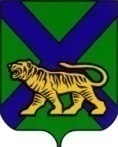 ТЕРРИТОРИАЛЬНАЯ ИЗБИРАТЕЛЬНАЯ КОМИССИЯ
ОЛЬГИНСКОГО РАЙОНАРЕШЕНИЕПроверив соответствие порядка самовыдвижения кандидата  в депутаты  муниципального комитета Тимофеевского сельского поселения третьего созыва по многомандатному избирательному округу №1 Гагарина Сергея Николаевича требованиям Федерального закона «Об основных гарантиях избирательных прав и права на участие в референдуме граждан Российской Федерации», Избирательного кодекса Приморского края и  необходимые для регистрации кандидата документы, территориальная избирательная комиссия Ольгинского района установила следующее:порядок выдвижения кандидата в депутаты муниципального комитета Тимофеевского сельского поселения третьего созыва по многомандатному избирательному округу№1 Гагарина Сергея Николаевича, документы, представленные для регистрации  Гагариным С.Н., соответствуют требованиям статей 34, 37, 38 Федерального закона «Об основных гарантиях избирательных прав и права на участие в референдуме граждан Российской Федерации»   и   статей   41, 49   Избирательного  кодекса Приморского края. Территориальная избирательная комиссия Ольгинского района   соглашается с предложением Рабочей группы по приему и проверке  документов, что  оснований для отказа  в регистрации кандидата  не усматривается.В соответствии со статьями 26, 38 Федерального закона  «Об основных гарантиях избирательных прав и права на участие в референдуме граждан Российской Федерации», статьями 26, 49 Избирательного кодекса Приморского края, территориальная избирательная комиссия  Ольгинского   района РЕШИЛА:         1. Зарегистрировать кандидата в депутаты муниципального комитета Тимофеевского сельского поселения третьего созыва по многомандатному избирательному округу №1 Гагарина Сергея Николаевича, 1963 года рождения,  выдвинутого в порядке самовыдвижения.2. Выдать Гагарину Сергею Николаевичу удостоверение установленного образца.3. Опубликовать   настоящее решение в газете «Заветы Ленина» и разместить на сайтах Избирательной комиссии Приморского края и администрации Ольгинского муниципального района в разделе   «Территориальная  избирательная  комиссия Ольгинского  района» в информационно – телекоммуникационной сети «Интернет». 05.08.2018пгт Ольга                          № 581/66                                       14 часов 20 минутО регистрации кандидата в депутатымуниципального комитета Тимофеевскогосельского поселения по многомандатному избирательному округу №1 Гагарина Сергея НиколаевичаПредседатель  комиссииН.Ф.ГришаковСекретарь комиссииИ.В. Крипан